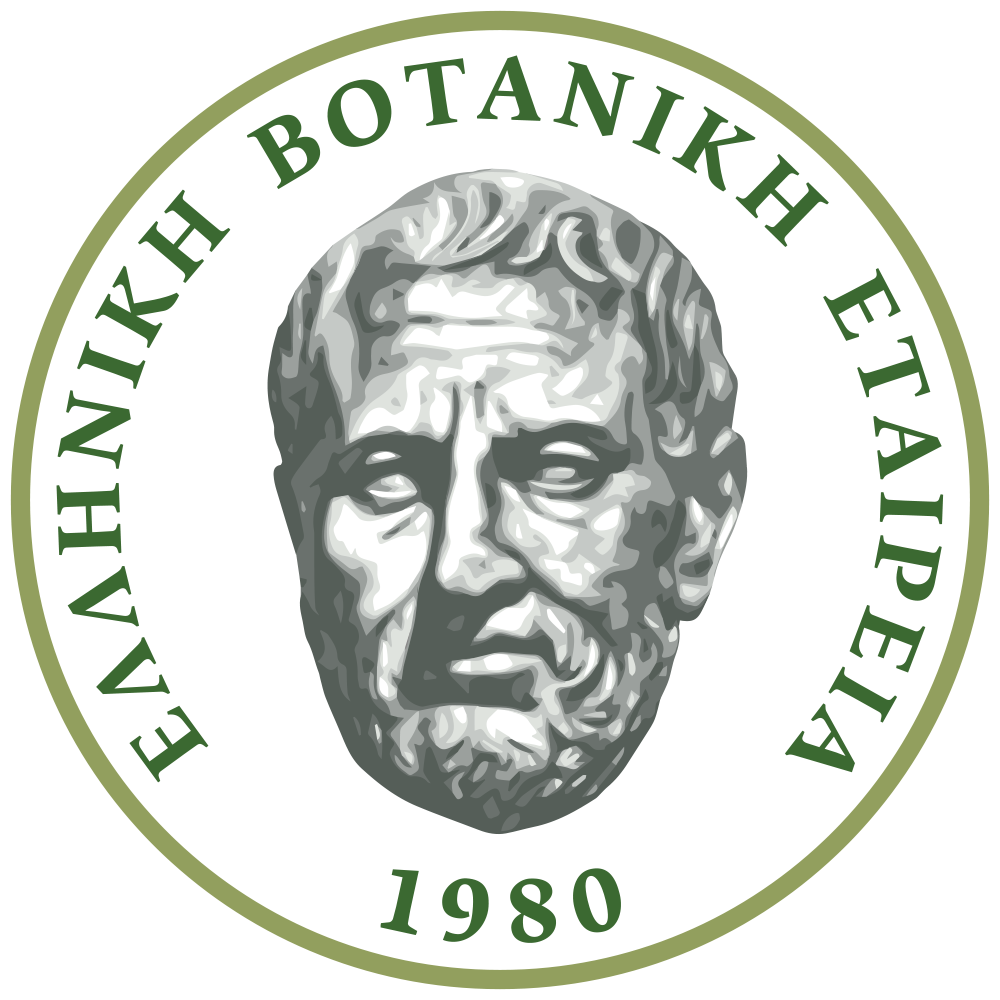 ΕΛΛΗΝΙΚΗ ΒΟΤΑΝΙΚΗ ΕΤΑΙΡΕΙΑΕΘΝΙΚΟ ΚΑΙ ΚΑΠΟΔΙΣΤΡΙΑΚΟ ΠΑΝΕΠΙΣΤΗΜΙΟ ΑΘΗΝΩΝΤΟΜΕΑΣ ΒΟΤΑΝΙΚΗΣ, ΤΜΗΜΑ ΒΙΟΛΟΓΙΑΣ157 84 ΑΘΗΝΑΑΙΤΗΣΗ ΕΓΓΡΑΦΗΣ ΝΕΟΥ ΜΕΛΟΥΣ ΣΤΗΝ ΕΒΕΠρος το Διοικητικό Συμβούλιο της ΕΒΕΗμερομηνία:Ονοματεπώνυμο Αιτούντος:Πατρώνυμο:Έτος Γέννησης:Ιδιότητα:Επαγγελματική διεύθυνση:Διεύθυνση κατοικίας (προαιρετικά):Στοιχεία επικοινωνίαςΤηλ.:                                                                        E-mail:                                                   Παρακαλώ να εγκρίνετε την εγγραφή μου ως τακτικού μέλους της Ελληνικής Βοτανικής Εταιρείας (επισυνάπτω σύντομο βιογραφικό σημείωμα).ΥπογραφήΠαρακαλούμε πληροφορηθείτε σχετικά με τις προϋποθέσεις εγγραφής στη διεύθυνση https://www.hbs.gr/el/about . Δείτε επίσης το Καταστατικό της ΕΒΕ: https://www.hbs.gr/el/about/statute  Αποστείλετε την αίτηση και το βιογραφικό σας ηλεκτρονικά, με μήνυμα στη διεύθυνση  pdimopoulos@upatras.gr και ταυτόχρονη κοινοποίηση σε ibazos@biol.uoa.gr  και tsiripid@bio.auth.gr.ΑΙΤΗΣΗ ΕΓΓΡΑΦΗΣ ΝΕΟΥ ΜΕΛΟΥΣ ΣΤΗΝ ΕΒΕΠρος το Διοικητικό Συμβούλιο της ΕΒΕΗμερομηνία:Ονοματεπώνυμο Αιτούντος:Πατρώνυμο:Έτος Γέννησης:Ιδιότητα:Επαγγελματική διεύθυνση:Διεύθυνση κατοικίας (προαιρετικά):Στοιχεία επικοινωνίαςΤηλ.:                                                                        E-mail:                                                   Παρακαλώ να εγκρίνετε την εγγραφή μου ως τακτικού μέλους της Ελληνικής Βοτανικής Εταιρείας (επισυνάπτω σύντομο βιογραφικό σημείωμα).ΥπογραφήΠαρακαλούμε πληροφορηθείτε σχετικά με τις προϋποθέσεις εγγραφής στη διεύθυνση https://www.hbs.gr/el/about . Δείτε επίσης το Καταστατικό της ΕΒΕ: https://www.hbs.gr/el/about/statute  Αποστείλετε την αίτηση και το βιογραφικό σας ηλεκτρονικά, με μήνυμα στη διεύθυνση  pdimopoulos@upatras.gr και ταυτόχρονη κοινοποίηση σε ibazos@biol.uoa.gr  και tsiripid@bio.auth.gr.ΑΙΤΗΣΗ ΕΓΓΡΑΦΗΣ ΝΕΟΥ ΜΕΛΟΥΣ ΣΤΗΝ ΕΒΕΠρος το Διοικητικό Συμβούλιο της ΕΒΕΗμερομηνία:Ονοματεπώνυμο Αιτούντος:Πατρώνυμο:Έτος Γέννησης:Ιδιότητα:Επαγγελματική διεύθυνση:Διεύθυνση κατοικίας (προαιρετικά):Στοιχεία επικοινωνίαςΤηλ.:                                                                        E-mail:                                                   Παρακαλώ να εγκρίνετε την εγγραφή μου ως τακτικού μέλους της Ελληνικής Βοτανικής Εταιρείας (επισυνάπτω σύντομο βιογραφικό σημείωμα).ΥπογραφήΠαρακαλούμε πληροφορηθείτε σχετικά με τις προϋποθέσεις εγγραφής στη διεύθυνση https://www.hbs.gr/el/about . Δείτε επίσης το Καταστατικό της ΕΒΕ: https://www.hbs.gr/el/about/statute  Αποστείλετε την αίτηση και το βιογραφικό σας ηλεκτρονικά, με μήνυμα στη διεύθυνση  pdimopoulos@upatras.gr και ταυτόχρονη κοινοποίηση σε ibazos@biol.uoa.gr  και tsiripid@bio.auth.gr.Πρόεδρος :Γραμματέας :Tαμίας :Mέλη :Ιωάννης Τσιριπίδης, Αναπλ. Καθηγητής, Τμήμα Βιολογίας, ΑΠΘ (tsiripid@bio.auth.gr )Παναγιώτης Δημόπουλος, Καθηγητής, Τμήμα Βιολογίας, Παν/μιο Πατρών (pdimopoulos@upatras.gr )Ιωάννης Μπαζός, ΕΔΙΠ, Τμήμα Βιολογίας, ΕΚΠΑ (ibazos@biol.uoa.gr )Μαρία Πανίτσα, Αναπλ. Καθηγήτρια, Τμήμα Βιολογίας, Παν/μιο Πατρών (mpanitsa@upatras.gr )Παναγιώτης Τρίγκας, Αναπλ. Καθηγητής, Τμήμα Φυτικής Παραγωγής, ΓΠΑ  (trigas@aua.gr)Ιωάννης Τσιριπίδης, Αναπλ. Καθηγητής, Τμήμα Βιολογίας, ΑΠΘ (tsiripid@bio.auth.gr )Παναγιώτης Δημόπουλος, Καθηγητής, Τμήμα Βιολογίας, Παν/μιο Πατρών (pdimopoulos@upatras.gr )Ιωάννης Μπαζός, ΕΔΙΠ, Τμήμα Βιολογίας, ΕΚΠΑ (ibazos@biol.uoa.gr )Μαρία Πανίτσα, Αναπλ. Καθηγήτρια, Τμήμα Βιολογίας, Παν/μιο Πατρών (mpanitsa@upatras.gr )Παναγιώτης Τρίγκας, Αναπλ. Καθηγητής, Τμήμα Φυτικής Παραγωγής, ΓΠΑ  (trigas@aua.gr)